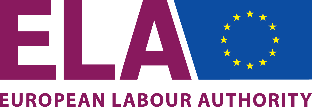 Case description for a concerted or joint inspectionSubject:Reference number:Background on the casePlease provide a general description of the initial complaint or information. Briefly list all relevant information about the case and evidence already available, for example via preliminary research or joint risk assessment, investigations already carried out, including identified infringements, and provide information about actions already taken to tackle the problem at national or EU level, the results of those actions and the involvement of other Member States or stakeholders (if applicable).Sector and entity(-ies) to be inspected in each Member StatePlease specify the sector and, if possible at this stage, the name of the company(-ies) to be targeted.National coordinator(s) of the inspectionPlease provide the contact details of the entity and person in charge of the national coordination of the proposed concerted/joint inspection for the requesting Member State and, if possible, for the other Member States concerned.Other stakeholders and number of participating personsPlease specify all other involved national or international organisations including, if relevant, social partner organisations.Number of companies and mobile workers concerned by the inspectionPlease specify the estimated number of companies and mobile workers (including posted, self-employed, other status (e.g. company owner, volunteer)) directly concerned by the case so that ELA can assess the impact of the possible infringements on workers and/or on the labour market. Estimated costs to be paid by ELA and other supportPlease provide details on the support requested to ELA for the inspection, including the roughly estimated costs involved (transport, accommodation, interpretation, legal advice, IT-tools, etc.).